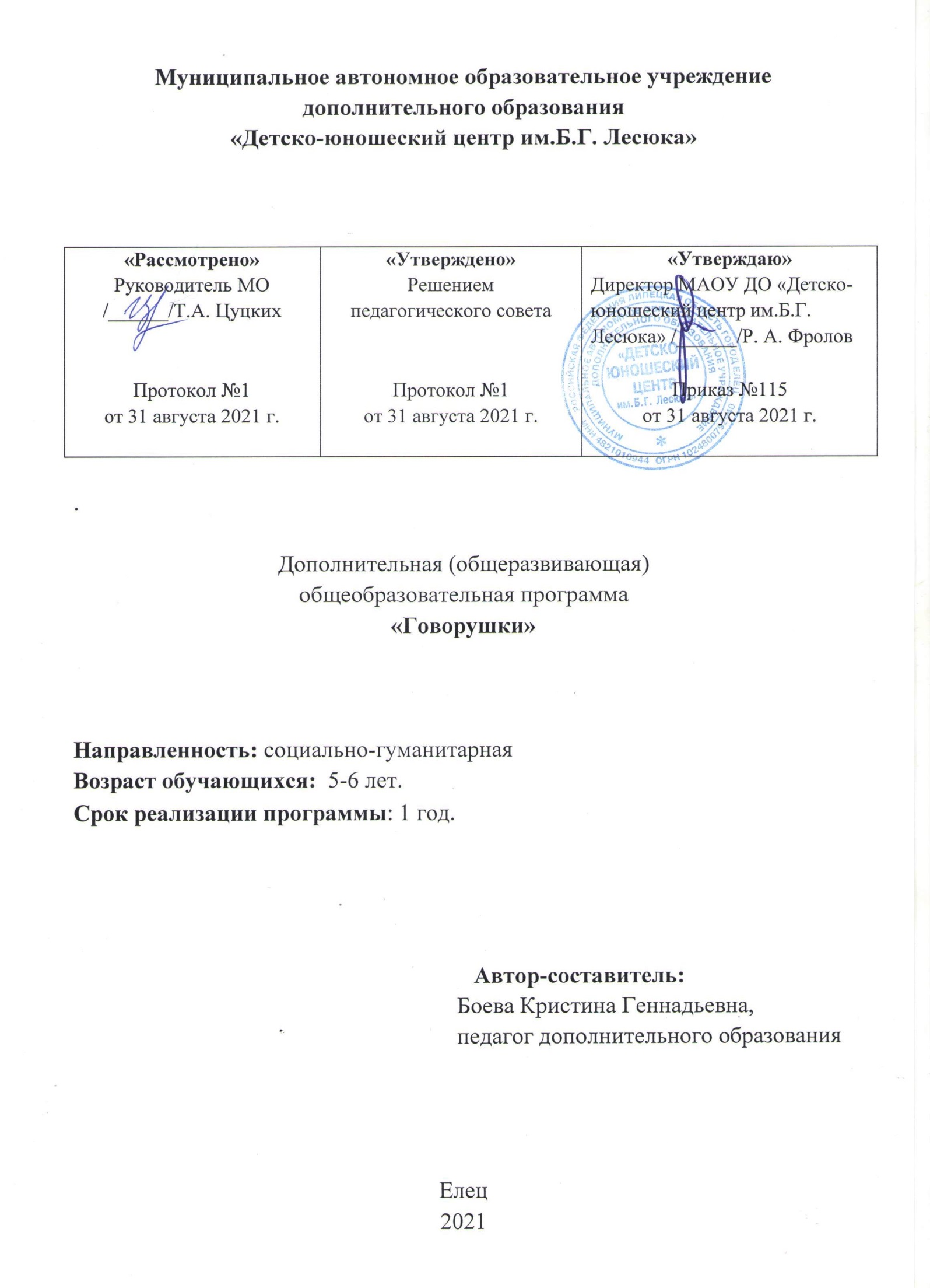 Содержание1.  Пояснительная записка. 2.  Календарный учебный график. 3.  Учебный план.  4.  Содержание программы. 5. Оценочные и методические материалы (методические обеспечение программы).6.  Список литературы. 7.  Рабочая программа первого года обучения 1 группы.8.  Рабочая программа первого года обучения 2 группы.9.  Рабочая программа второго года обучения 3 группы.1. Пояснительная записка     Дополнительная (общеразвивающая) общеобразовательная программа «Говорушки» разработана согласно требованиям Локального акта «Положение о структуре, порядке разработки и утверждения дополнительных (общеразвивающих) общеобразовательных программ в МАОУ ДО «Детско-юношеский центр им. Б.Г. Лесюка» и имеет социально – гуманитарную направленность.   В основу данной программы положены такие дидактические  принципы, как переход от простого к сложному, системность и концентричность при изучении материала, который подобран с учетом актуальности той или иной темы для детей старшего дошкольного возраста. Занятия проходят в форме игры и игровых упражнений с использованием специальных символов, наглядного материала, игрушек, сказочных персонажей, для определения позиции звука в слове используются схемы слов и фишки (красного, зеленого и синего цветов), карточки с условным обозначением: слово - предмет, слово - признак, слово - действие; схемы предложений; широко используются пальчиковые игры, логоритмические  упражнения.     На основном этапе включаются игры с буквами (кроссворды, ребусы), работа с кассой букв, «звуковыми линейками», карточками – схемами; задания на развитие моторики, ориентировку на рабочем листе бумаги, графические диктанты, печатание слов и предложений. Таким образом, во время занятий у детей, кроме развития элементарных навыков чтения и письма, происходит всестороннее развитие (умственное развитие, развитие творческих, психофизических процессов), а также развитие устойчивого интереса к новым знаниям, желание учиться в школе.	     Актуальность программы.     Анализ реальной ситуации, сложившейся в настоящее время в системе воспитания и обучения детей дошкольного возраста, показал, что количество детей, имеющих отклонения в речевом развитии, неуклонно растет. Среди них значительную часть составляют дети 5-6-летнего возраста, не овладевшие в нормативные сроки звуковой стороной языка. Имея полноценный слух и интеллект, они, как правило, не готовы к усвоению школьной программы из-за недостаточного развития фонематического восприятия. Эти дети составляют основную группу риска по неуспеваемости, особенно при овладении письмом и чтением. Основная причина – недостатки в  развитии  процессов звуко-буквенного  анализа  и  синтеза.   Известно,  что звуко-буквенный анализ базируется на четких, устойчивых и достаточно дифференцированных представлениях о звуковом составе слова. Процесс овладения звуковым составом слова, в свою очередь, тесно связан с формированием слухоречедвигательного взаимодействия, которое выражается в правильной артикуляции звуков и их тонкой дифференциации на слух. Недостатки произношения являются часто индикатором недостаточной готовности к усвоению звуко-буквенного анализа.   Педагогическая целесообразность программы объясняется соответствием новым стандартам обучения, которые обладают отличительной особенностью, способствующей личностному творческому росту обучающихся. Программа основывается на общепедагогической установке– путь от простого к более сложному. Программа позволяет детям увидеть результат своего труда, каждый последующий этап работы является, как бы, новой ступенькой, позволяющий обучающимся чувствовать движение вперед.Цель и задачи программы.Цель: создание условий для освоения правильного звукопроизношения детьми дошкольного возраста.Задачи:Обучающие:1. Познакомить детей со звуками русского языка.2. Научить давать характеристику звуков	 по акустическим и артикуляционным признакам.3. Обучить составлять звуковые схемы слов.4. Обучить определять позицию заданного звука в слове.Развивающие:1. Развивать фонематический слух.2. Закреплять понятия звук, слог, слово.3. Развивать образное и логическое мышление.4. Развивать моторику рук, внимание.Воспитательные:1. Воспитывать трудолюбие, аккуратность.2. Воспитывать умение внимательно слушать педагога.3. Воспитывать бережное отношение к окружающей среде (природе, своему здоровью, здоровью других людей, произведениям искусства).4. Воспитывать умение работать в коллективе.Ожидаемые результаты.В результате освоения программы обучающиеся должны знать и уметь:- знать буквы русского алфавита;- проявлять интерес к звучащему слову, чтению, письму;- ориентироваться в звукобуквенной системе языка;- понимать смысл разделительной функции звуков, букв;- ориентироваться в тетради в линейку (широкая и узкая строка);- уметь читать слова, предложения, небольшие тексты, понимать смысл прочитанного;- уметь под руководством взрослого осуществлять самоконтроль и самооценку;- уметь рисовать предметы в тетради в линейку;- уметь записывать слова, предложения печатными буквами;- уметь самостоятельно планировать свои действия, направленные на достижение поставленной цели;- владеть предпосылками учебной деятельности (понимать смысл предложенных заданий и выполнять их самостоятельно).Срок реализации программы: 1 год, 36 учебных недель (36 учебных недель в год).    Условия реализации программы. Обучаться по данной программе могут все желающие дети 5-6 лет.  Всего в объединении 3 группы обучающихся. Группы №1 , №2 и №3  первого года обучения занимаются 3 раза в неделю по 2 часа.  Формы организации занятий:- познавательная деятельность (беседы, познавательные игры);- ценностно-ориентированная деятельность (беседы, викторины);- свободное общение (праздничные, конкурсные, игровые  программы).2. Календарный учебный графикНачало учебного года   - 1 сентября.                                  Окончание учебного года – 31 мая.3. Учебный план(первый год обучения)4. Содержание программыПервый год обученияТема 1. Вводное занятие.Знакомство с учащимися. Входная диагностика. Беседа.Тема 2. Знакомство с органами речевого аппарата.Изучение органов речевого аппарата человека.Тема 3. Знакомство с гласными и согласными звуками. Речевые и неречевые звуки.Обучающиеся  определяют на слух речевые и неречевые звуки.Звук [а].Знакомство со звуком «А» (его символом). Дать понятие «гласный звук. Выделение в словах первого гласного звука. Закрепление характеристики звука [а]. Деление слов на слоги.Знакомство со схемой слова (начало, середина и конец слова).Звук [у].Знакомство со звуком «У» (его символом). Выделение в словах первого гласного звука. Закрепление характеристики звука [у].Работа со схемой слова. Определение позиции звука [у] в слове.Звуки [а], [у].Выделение гласных звуков [а], [у] в конце слов (под ударением: лиса, иду, бегу, зима, пила, не су, игла, везу, игра). Звуковой анализ  и  синтез  сочетания АУ, УА. Отхлопывание (по слогам) ритмического  рисунка слов.Звук [и].Знакомство со звуком «И» (его символом). Раскрашивание сим вола «И» в тетради. Анализ и синтез сочетаний из двух гласных (АУ, УА). Деление слов на слоги.Звуки [а], [у], [и].Закрепление понятия «гласный звук» (поётся голосом, воздух изо рта выходит свободно, во рту нет преграды). Выделение гласных звуков [а], [у], [и] в начале слов (под ударением: Аня, Уля, Инна, аист, утка, иволга).Звуковой анализ и синтез сочетаний из 3-х звуков: АУИ, УИА, ИАУ и т.д. Выделение  гласных звуков  [а], [у], [и] в середине односложных слов типа: так, тук, тик, мак, кит, суп. Звуковой анализ и синтез сочетаний из 3-х звуков: АУИ.Звук [о].Знакомство со звуком «О» (его символом). Рисование пальчиком на манке символа звука «О».Определение первого и последнего гласного звука фишкой красного цвета (работа со схемой слова). Анализ и синтез сочетаний из двух гласных (ИА, АО, ИА) Определение наличия либо отсутствия в словах гласного звука (А, У, И, О) (картинки).Звук [ы].Знакомство со звуком «Ы» (его символом). Выделение первого и последнего гласного звука (ОсЫ, АвтобусЫ, УдочкА, ИголкА) (работа со схемой слова). Закрепление понятия «гласный звук». Деление слов на слоги Выделение ударного гласного в словах (посУда, Ослик, картИны).Звуки [ы], [и]. Знакомство со звуком «Ы»и «И». Упражнение «Повтори за мной» (развитие слухового внимания и подготовка к усвоению слоговой структуры слов).Составить со словами предложения:быть — бить; выть — вить; забыть — забить; мыла — Мила.Гласные звуки.Закрепление артикуляции гласных звуков их зрительными символами. Рисование символов звуков пальчиком на манке. Определение первого звука в словах.Звук [э]. Знакомство со звуком [э] и буквами Э,э; звуковой анализ слов.Речевая зарядка.-Игра «повторялки»
ЭМ-ЭК ЭС-ЭТ ЭМ-ЭП ЭК-ЭХ ЭП-ОП -АП  УП-ЭП-ОП       ИП-УП-ЭП
ИП-ЭП-АП ЭП-АП-ЭП       ОП-УП-ЭП
Игровое упражнение «Услышь звук». Дети хлопают в ладоши, когда слышат  звук [Э].А, у, э, и, о, э, у, э, эх, эс, оп, эш, ум, ти, лэ, это, он, эхо, эскимо, жук, эстафета, магазин, экскурсия.Звуки [Й”У].Словесная игра «Закончи слово».-Хочу куклу красиву (ю, большу (ю, голубоглазу (ю, резинову (ю, говоря (щую, длинноволосу (ю).-Хочу собаку доб (рую, сме (лую, лохма (тую, весё(лую, отваж (ную).Звук [м].Знакомство со звуком «М», с его артикуляцией, зрительным сим волом. Дать понятие «согласный звук». Учить определять «звонкость» согласного. Синтез слов, состоящих из двух звуков: гласного и согласного (АМ, УМ). Определение позиции звука [м] в словах.Звук [н].Знакомство со звуком «Н», с его артикуляцией, зрительным символом. Характеристика звука «Н» (по таблице: согласный, звонкий, твердый. Синтез слов, состоящих из двух звуков: гласного и согласного (АН, УН, ОН). Определение позиции звука [н] в словах. Обогащение словаря детей словами со звуком «Н». Синтез слов, состоящих из двух звуков: гласного и согласного (АМ, УМ). Определение позиции звука [н] в словах.Повторение пройденного материала.Характеристика звуков (согласный или гласный, твёрдый или мягкий). Определение позиции звуков в слове.«Отхлопывание» ритмического рисунка слов.Знакомство с гласными и согласными звуками.Звук [в].Знакомство со звуком «В», с его артикуляцией, зрительным символом.Синтез слов, состоящих из двух звуков: ВА, ВО, ВУ, ВЫ, ВИ. Закрепление понятия «согласный, звонкий звук. Выделение согласного звука [в] в середине слов (сова, ива, диван). «Отхлопывание» ритмического рисунка слов.Звук [б].Знакомство со звуком «Б», с его артикуляцией, зрительным символом. Синтез односложных звукоподражательных слов (БАМ, БОМ, БУМ). Закрепление понятия «согласный глухой звук». Определение позиции звука [б] в словах (начало, конец слова).Звук [п].Знакомство	со	звуком	«П».	Характеристика	звука	«П»	(по таблице: согласный, глухой, твердый (мягкий). Заучивание слов со звуком [п] Закрепление понятия «согласный глухой звук». Деление слов на слоги.Синтез звукосочетаний: АП, ОП. УП, ИП, ЫП, ПА, ПО, ПУ, ПИ, ПЫ.Звук [к].Закрепление понятия «согласный, глухой звук» (в горлышке не звенит голосок). Определение позиции звука [к] в на чале и конце слов (Коля, Катя, мак, песок). Звуковой анализ и синтез слогов: АК, УК, ОК, ИК, КА, КУ, КО. Выделение звука [к] середине слов (мука, шакал, самокат).Звуковой анализ и синтез слов: как, ком, кок, мука, кон,	Кама, кума,Звук [д].Знакомство со звуком «Д»; с его артикуляцией, зрительным символом. Характеристика звука «Д» (по таблице: согласный, звонкий, твердый).Звук [т].Знакомство со звуком «Т» с его артикуляцией, зри тельным символом Характеристика звук «Т» (по таблице: согласный, глухой, твердый (мягкий). Синтез звукосочетаний: АТ, ОТ, УТ, ЫТ, ИТ, ТА, ТО, ТУ. Определение позиции звука [т] в словах. Обогащение словаря детей словами со звуком [т]. Звук «Т’». Закрепление характеристики звука [т’]. Деление слов со звуком [т’] на слоги.Звук [х].Знакомство со звуком «Х»; с его артикуляцией, зрительным символом. Характеристика звука «Х» (по таблице: согласный, глухой, твердый (мягкий). Закрепление	понятия	«согласный 	глухой	звук».   «Отхлопывание» ритмического рисунка слов. Определение позиции звука [х] в слове.Звук [л].Ознакомление с понятием «согласный, звонкий, твёрдый звук».Если после согласного звука [л] следует гласные звуки [а, у, ы, о], то согласный звук [л] звучит твёрдо: ла, ло, лу, лы. Определение позиции согласного звука [л] в начале и конце слов: Лада, лужа, пол, стол. Звуковой анализ и синтез слогов, типа: ал, ла; слов: лапы, лама, пол, кол, мыл, выл. Закрепление понятия «согласный, твёрдый, звонкий звук». Определение позиции согласного звука [л] в середине слов: полы, салат, халат и т.д.Звуковой анализ и синтез слогов, типа: ыл, лы; слов: мыла, выла, мала,  ныла, лама.Звук [л'].Ознакомление с понятием «согласный, звонкий, мягкий звук». Если после согласного звука [л’] следует гласный звук [и], то согласный звук [л’] звучит мягко: ли. Согласный мягкий звук обозначается квадратом зелёного цвета.Определение позиции согласного звука [л'] в начале и конце слов: Лина, липа, лифт, лист, лимон, моль, соль, метель.Звуковой анализ и синтез слогов, типа: аль, уль, оль, иль, ли; слов: Лина, липа, лифт, ноль, моль, куль. Закрепление понятия «согласный, звонкий, мягкий звук». Определение позиции звука [л'] в середине слов: Алина, малина, калина, калитка, Полина, Галина, улитка. Звуковой анализ и синтез слогов: АЛЬ, УЛЬ, ИЛЬ, ЛИ; слов: ли - ли, Ли - на, липа.Звуки [л], [л'].Определение позиции звуков [л], [л’] в словах. Закрепить понятия«согласный, твёрдый звук» и «согласный, мягкий звук». Дифференциация согласных звуков [л], [л'] (лис - лыс, Лика - лыко, лысый - лисий и т.д.) Звуковой анализ и синтез слогов: ЛИ, ЛЫ; слов: Милы – мыли, вили- выли, Вали - валы, пили - пилы. Выкладывание схем этих слов.Звуки [л'], [й].Определение позиции согласного, звонкого, мягкого звука [л’] в словах. Дифференциация согласных звуков [л'], [й] (люк - юг, лёд - йод, Любочка - юбочка, ямка - лямка, мой - моль, боль - бой…). Звуковой анализ и синтез слов: лил, Лина, А - ли - на.Звук [с].Характеристика звука [с]: согласный, глухой, твёрдый звук. Определение позиции звука [с] в словах (начало и конец).Звуковой анализ и синтез слогов, типа: АС, СА; слов: сын, сок, сам, суп, нос, совы, сама. Определение позиции звука [с] в середине  слов.  Звуковой анализ и синтез слов: А - ли - са, кусок, насос, сы –нок.Звук [с'].Характеристика звука [с']: согласный, глухой, мягкий звук…Определение позиции звука [с'] в словах (начало и конец): Сима, Сева, гусь, лось и т.д. Звуковой анализ и синтез слогов, типа: ась, си; слов: лось,Сима, сила. Определение позиции звука [с’] в слове (сере дине слов: Ася, Вася, гуси, лоси, такси, носилки и т.д.). Звуковой анализ и синтез слов: лоси, но - сик, носим, у - си-ки.Звук [з].Характеристика звука [з]: согласный, звонкий, твёрдый звук.Определение позиции звука [з'] в словах ( в начале и в середине: Зоя, зал, зайка, заноза…, Лиза, ваза…). Закрепление характеристики звука[з].Обогащение словаря словами со звуком [з].Звуковой анализ и синтез слогов: ЗА, ЗЫ, ЗУ, ЗО, слов: зал, зол, ваза, козы, Лиза, замок.Звук [з'].Характеристика звука [з']: согласный, звонкий, мягкий.Определение позиции звука [з'] в словах (в начале и в середине: Зина, зима, зебра, магазин, изюм, корзина и т.д.).  Звуковой анализ и синтез слога ЗИ, слов: Зина, зима, во – зим.Звуки [с]- [з]. [с']- [з'].Определение позиции звуков [с], [з] в словах. Закрепить, что при согласном, звонком звуке в горлышке звенит голосок, а при согласных, глухих – не звенит. Дифференциация согласных звуков [с] - [з] (зуб - суп, сайка - зайка, Зоя - соя, коза - коса т.д.) Звуковой анализ и синтез слогов: ЗА, СА, СУ, ЗУ,  ЗО, СО, ЗЫ, СЫ; слов: козы, косы, Лиза, лиса, сазан. Определение позиции звуков [с’], [з’] в словах. Дифференциация согласных звуков [с']- [з']. Звуковой анализ и синтез слогов: СИ, ЗИ; слов: Сима, зима, носим, возим. Выкладывание звуковых схем этих слов.Звук [ш].Характеристика звука [ш]: согласный, глухой, всегда твёрдый. Определение позиции согласного звука [ш] в слове (в начале и в конце).Звуковой анализ и синтез слогов: АШ,  УШ,  ОШ, ИШ, ША, ШУ, ШО; слов: шум, шакал, шалун, шалаш, малыш,  камыш. Определение позиции согласного звука [ш] в слове (в середине). Звуковой анализ и синтез слогов, типа: АШ, ША; слов: Маша, Паша, Луша, Пушок, кушал.Звуки [с]- [ш]. Определение позиции согласных, глухих звуков [с], [ш] в словах. Дифференциация согласных звуков [с] - [ш] (сок - шок, миска - мишка, каска - кашка, Машка - маска, усы - уши, нос - нож и т.д.). Звуковой анализ и синтез слогов: СА, ША, ШО, СО, СУ, ШУ, слов: сок, шок, суша, Саша, Сашок. Определение позиции согласных, глухих звуков [с], [ш] в словах. Дифференциация согласных звуков [с] - [ш]. Звуковой анализ и  синтез слогов: АС, АШ, УШ, УС, ОШ, ОС, ИС, ИШ, СА, ША, СУ, ШУ, СО, ШО, слов: Саша, сушу, Пушок, кусок, сынок, Сашок, шалун, шалуны.Звук [ж].Знакомство с характеристикой звука [ж]: согласный, всегда звонкий, твёрдый Определение позиции звука [ж] в словах. Звуковой анализ и синтез слогов: жу. «Отхлопывание» ритмического рисунка слов со звуком  [ж]. Обогащение словаря детей словами со звуком  [ж].Тема 4. Промежуточный контроль. Контрольные задания.Тема 5. Дифференциация звуков.Дифференциация гласных звуков [и-ы]. Выделение гласных звуков [и], [ы] в конце слов (усы, мячи, носы, коньки, носки, весы).Звуковой анализ и синтез слогов типа: ИМ, ЫМ, МЫ; слов: мамы, папы, Вовы, пумы. Дифференциация гласных звуков [и-ы]. Выделение гласных звуков [и], [ы] в сере дине односложных слов (дым, кит, мыл - мил, выл- вил, пил - пыл, был - бил…). Звуковой анализ и синтез слогов типа: ИП, ЫП, ПЫ; слов: И - ВЫ, Инны, пумы.Дифференциация звуков «Б-П».Дифференциация данных звуков. Звуковой анализ и синтез слогов ба, па, би, пи; слов баба - папа, балка - палка, бочка – почка.Дифференциация звуков «Д - Т». Работа со схемой слова, определение позиции этих звуков в словах. Деление слов на слоги, закрепление понятий «звонкий» и «глухой». Дифференциация звуков [д-т] в слогах и словах дома - Тома, дочка – точка, дачка - тачка, катушка - кадушка.Дифференциация звуков « Т- К».Беседа про осень, белку, ежа. Характеристика звуков. Игры и упражнения.-«Повтори- не ошибись» : КА – КО – КУ – КЫ,ТА – ТО – ТУ – ТЫ               , КА – ТА - КО – ТО, КУ – ТУ -  ТА – КА, ТУ – КУ - ТО – КО ,ТО  - ТЫ – КЫ – ТЫ.Дифференциация звуков «К – М». Дидактическое упражнение «Хлопни в ладошки, если услышишь звук [К]»:к, м, п, в, к...; ка, ма, па, ва; ак, ам...; корова, мак, резина, рука… Дидактическое упражнение «Угадай слово» (взрослый называет звуки по порядку, а ребенок произносит целое слово):м, а, к; к, о, т; т, о, к; к, т, о. Работа с картинками: выбрать из ряда нарисованные предметы, в названии которых есть звук [К], определить место звука [К] в этих словах (при затруднении использовать карточку и синий кружок).Дифференциация звуков «Н – М».Выделять звуки в составе слова. Определять позицию звука в слове. Определять и называть основные качественные характеристики звуков при звуковом анализе слов. Игра « Дразнилки»- развитие фонематического слуха.(повторить слоговые ряды) : ма-ма-на (девочки),на-на-ма (мальчики),ма-на-ма (девочки),на-ма-на (мальчики). выделение звуков Н, М из ряда звуков, слогов, слов, предложений)На звук «Н» хлопнуть в ладоши, на звук «М» топнуть.звуки: а, о,н,м,и,п, т.слоги: ан, ам, ом, ут, ын, ма, на, па, му.слова: Наташа, мак, ум, кино, ком, кон.предложение: Мама купила носки.Дифференциация звуков «С – Ц».Развитие слуховых и зрительных дифференцировок звуков "С" и "Ц"Уточнение и сравнение артикуляции и звучания звуков "С" и "Ц"Уточнение и расширение словаря на тему "Животные"Развитие внимания, восприятия, памяти, мышленияДифференциация звуков «Ш – Ж».Учить дифференцировать  звуки [ж]  и [ш]  в словах и  предложениях;Развивать фонематическое восприятие: умение выделять  на слух слова со звуками [ж] и [ш];Совершенствовать умения правильно произносить одно- , двух- и трехсложные  слова с одним стечением согласных;Формировать навык слогового  анализа слов; Дифференциации  звуков [ж] и [ш] на слух: шайба, журнал, петушок, швабра, жадность, кожаный, лампа, жираф, ложе, жалкий, желтый, кувшин, журавль, дружный, школа, лимон, наживка, шмель, дождик, чашка.Тема 6. Автоматизация звуков.Автоматизация звука  [с] в прямых слогах, в обратных  слогах АС – АС – АС – АС – АСОС – ОС – ОС – ОС – ОСИС – ИС – ИС – ИС – ИСУС – УС – УС – УС – УС.-  в словах, звук в начале слова СА: Сад, са-ни, са-мо-кат, сай-ка, сам, Са-ня, са-по-ги, са-бо,  са-у-на, са-док, Сав-ва, со-бы-ти-е, со-вок, со-вет, со-ва,  со-фа;СО:  сок, сон, сом, со-я, со-да, Со-фья, Со-ня, соп-ка,   сот-ня, сой-ка, со-ты, сон-ный;СУ: суп, сум-ка, суб-бо-та, суд-но, сук-но, су-хо, сун-дук, су-е-та, сут-ки, су-хой;СЫ: сын, сыт, сы-нок, сы-пать.в скороговорках:Без пастуха – не  стадо.У Сысоя – усы  до пояса.Сани у Сани едут сами. Автоматизация звука  [Р]. в словах Игра на развитие дыхания “Снежинка”.(Снежинку положить на ладонь, поднести к губам, и сдуть длительным, плавным выдохом).Радио, рак, раковина, рама,  рабочий, ракета,   расчёска, рыба, рыжик, рынок, рысь, руки,  ручка, рубанок,  ружьё, рукав, рукавица,  рог,  рожки, роза,  Рома.Автоматизация звука  [Ш] .Проговаривание чистоговорок.Ша-ша-ша - это пшенная каша;Шу-шу-шу – я люблю кашу;Ше-ше-ше – много витаминов в каше;Ши-ши-ши – вы хотите каши?Ша-ша-ша – каша очень хороша;«Ритмические дорожки». Проговаривание .Ша-ша-ша-ша;                               Шу—шу-шу-шу;Шо—шо-шо—шо;                         Ши-ши—ши-ши;Автоматизация звука [л] в прямых слогах (прикусывать кончик языка)     ЛА – ЛА – ЛА – ЛА – ЛА     ЛЫ – ЛЫ – ЛЫ – ЛЫ – ЛЫ     ЛО – ЛО – ЛО – ЛО – ЛО     ЛУ – ЛУ – ЛУ – ЛУ – ЛУАвтоматизация звука [л] в обратных слогах (прикусывать кончик языка)     АЛ – АЛ – АЛ – АЛ – АЛ     ОЛ – ОЛ – ОЛ – ОЛ – ОЛ     ИЛ – ИЛ – ИЛ – ИЛ – ИЛ     ЕЛ – ЕЛ – ЕЛ – ЕЛ – ЕЛ      УЛ – УЛ – УЛ – УЛ – УЛАЛА – АЛО             УЛА – УЛО            ОЛА – ОЛО          ЫЛА – ЫЛОАЛО – АЛУ             УЛО – УЛЫ            ОЛО – ОЛЫ         ЫЛО – ЫЛУ      АЛУ – АЛЫ             УЛЫ – УЛУ           ОЛЫ – ОЛУ          ЫЛУ – ЫЛЫАЛЫ – АЛА             УЛУ – УЛА            ОЛУ – ОЛА          ЫЛЫ – ЫЛААвтоматизация звука  [Ч].Повторение обратных слогов со звуком Ч.Ач-оч-уч-ыч-ич-еч-ёч-юч-яч.Повторение обратных слогов со стечением согласных:Ачк-очк-учк-ычк-ичк-ечк-ёчк-ючк-ячк ачт-очт-учт-ычт-ичт-ечт-ёчт-ючт-ячтПовторение прямых слогов со звуком Ч.Ча-чо-чу-чи-чеПовторение  слогов, где звук Ч находится между гласными.Ача-ачо-ачу-ачи
оча-очо-очу-очи
уча-учо-учу-учи
ича-ичо-ичу-ичиПовторение прямых слогов со стечением согласных.Чта-что-чту-чти-чте
чма-чмо-чму-чми-чмеПовторение  слова со звуком Ч в конце слова.Ач: пугач, тягач, ткач, богач, кумач.
Оч: ночь, дочь.
Уч: могуч, тягуч, тянуч.
Ич: дичь.
Еч: меч, течь.
Яч: мяч.Автоматизация  звука [з]  в прямых слогах , в обратных слогах, в слогах со стечением согласных, в словах, звук в начале.ЗА – ЗА – ЗА – ЗА – ЗАЗЫ – ЗЫ – ЗЫ – ЗЫ – ЗЫЗО – ЗО – ЗО – ЗО – ЗОЗУ – ЗУ – ЗУ – ЗУ – ЗУАЗЗ – ОЗЗ – УЗЗ – ИЗЗЕЗЗ – ЁЗЗ – ЮЗЗ – ЯЗЗЗНА – ЗНО – ЗНУ – ЗНЫЗМА – ЗМО – ЗМУ – ЗМЫЗВА – ЗВО – ЗВУ – ЗВЫЗДА – ЗДО – ЗДУ – ЗДЫ ЗА: за-то, за-пад, за-мок, за-вод, за-кон, за-кат, за-пах, за-гон, за-бег, за-пев, за-выть, за-быть, зай-ти, зай-ка, заг-нать, за-бо-та, за-ба-ва, за-те-я,  за-ви-ток, за-ку-ток, за-га-дать, за-ду-мать, за-ко-пать, за-ки-дать, за-хо-теть, за-ки-нуть, за-ки-петь,  за-тя-нуть, за-о-хать, за-е-хать, за-бе-гать, за-бо-дать, за-инь-ка, за-пон-ка, за-гад-ка,  за-вет-ный, за-да-ни-е, за-да-ва-ка, за-би-я-ка, за-го-то-вить, за-го-тов-ка;ЗО: Зо-я, зонт, зон-тик;ЗУ: зу-бы, зуб, зу-бок, зуб-ной, зу-бат-ка;ЗЫ: зыб-кий.Тема 7. Итоговый контроль.Контрольные задания. Подведение итогов учебного года.  Логопедическая диагностика.5. Оценочные и методические материалы	(методические обеспечение программы).   Контроль достижения результатов обучения проводится как в течение учебного года (промежуточный контроль), так и в конце курса (итоговый контроль). Используются следующие методы контроля: - промежуточный контроль: контрольные задания;- итоговый контроль: логопедическая диагностика.Итоговая  аттестация обучающихся.Форма: логопедическая диагностика.Общее развитие:Счёт прямой, обратный, выполнение счетных операций, решение простейших арифметических задач.Геометрические формы: проверяется знание различных геометрических форм (квадрат, треугольник, круг, прямоугольник, овал).Пространственные взаимоотношения: проверяются знания ребенком основных пространственных взаимоотношений, таких как вверху, внизу, справа, слева, выше, ниже и т. д.4. Основные цвета и оттенки, проверяются на любых цветных материалах, на предметах, цветных полосках, на всём, что доступно ребёнку.Разрезные картинки: комплект картинок, разрезанных на различные части: на 2, на 4, на 6, на 8, разрезанных в разных направлениях (по прямой, по диагонали, по ломаной линии).Ориентация во времени: времена года, дни недели, часы суток, понятия вчера, сегодня, завтра, послезавтра и т.п.Обследование звукопроизношения.Примерные картинки: Сани, носки, нос, синий, гуси, гусь, замок, коза, зима, магазин, цапля, пуговица, палец, шапка, кошка, мышь, жук, ножи, чайник, очки, мяч, щётка, ящик, плащ, рука, корова, помидор, репа, моряк, якорь, лампа, вилка. мел, лента, малина, пальто, куртка, скрипка, шкаф, грядка, грелка, виноград, хлеб, ткачиха, подсолнух ,яма, голубая, юбка, вьюны, темный, енот, подъезд, ёлка, пьёт, бельё, тётя, котёнок, дети.Произношение предложений:Мама сушит шубу (с- ш). Саша жуёт сушку (с- ш- ж). У Зины жёлтый зонтик (з-ж).Зина шьёт у Саши восемь кожаных сапожек (с- з- ж- ш).Забрели к нам в детский сад десять маленьких цыплят, привела их с улицы пёстренькая курица (с- ц).Девочки и мальчики скачут, как мячики (с- ч). Щёткой чищу я щенка, щекочу ему бока (ч- щ).Моем, моем трубочиста, чисто, чисто, очень чисто (ч- т- с). У Зои болят зубы. На дубе белка (звонкие з- в).У кошки пять котят (ш- ть). Ах, кот! Ух, кот! (к- х).Фонематическое восприятие и анализ состава слова:А) хлопни, когда услышишь звук с: м, н, с, ш, ж, с, з, ц, с;Б) повтори цепочку из слогов: па - ба, ты - ды, СА - за, аш - ащ, ус - уч, мА - на, ву - фу, Ра - ла, ол - ор (ол-), ач - ащ. Па – ба - па, ке – хе - Ге, ты – ды - ты, рю (лю-) - ле, мА – на - мА, СА – зо - цы, ос- ац - ус, ты – цы - се, ша - жа- ша, ча – тя - ща, аш – уж - ощ, ти – за - СА, ас – ущ - ач;В) повтори слова: год - кот - кто, том – дом - ком, кора - гора, дочка – точка – бочка - почка;Г) покажи, где (по картинкам) коза - коса, удочка - уточка, бочка - дочка, мышка - мишка, крыша - крыса, мишка - миска;Д) в каких словах есть звук [р] (на слух): рот, арбуз, лапа, кот, барабан (хлопать); звук [ш] шалаш, машина, самолёт, собака, кошка;Е) отбери картинки со звуком (к, г);Ж) придумай слова со звуком (п, б.);З) назови:гласный в начале слова Алик, Оля, утка;согласный в начале слова рот, лом, нос;согласный в конце слова луна, окно, шары;гласный в конце слова мак, кот, стол;назови каждый звук отдельно по порядку в слове сок, кот, рыба, окна.Произнесение слов сложного состава:Милиционер, конструирование, аквариум, электричество, строительство, скворечник, пластмассовый, велосипед, чистильщик, библиотека.Грамматический строй речи:Образование множественного числа существительного.Стол, глаз, рот, стул, ухо, дерево, перо, окно, рукав, воробей, коза.Употребление предлогов:В, на, у, под, над, около, из, с, из- под, из- за.Словообразование:Образование	существительных	 с помощью уменьшительно-ласкательных суффиксов.Сумка, гнездо, ковёр, голова, ваза, птица, ведро, трава, ухо, лоб, стул, дерево, воробей.Образование прилагательных от существительных:Из дерева - деревянный; из стекла - стеклянный; из снега - ….; из железа - …;  из пластмассы - …Словарь:Назвать детёнышей животных:У кошки -…; у собаки - … ; у коровы - …; у лошади - …; у курицы - …; у утки -…; у волка- …; у лисы- …; у медведя- … .Подобрать антонимы:Большой - маленький, холодный - …; чистый - …; твёрдый - …; тупой - …; мокрый - …; широкий - …; светлый - …; высокий - …; старший - … .Связная речь:1. Составление рассказа по картинке.2. Составление рассказа по серии картинок (составляет рассказ, не  вдаваясь в подробности изображенного).3. Пересказ.4. Рассказ - описание.5. Рассказ по представлению.Материально – техническое обеспечение.Наглядные пособия:  плакат «Алфавит», плакат «Звуки».Оборудование: 1.Настенное зеркало для логопедических занятий (50х100).
2. Зеркало для индивидуальной работы (9х12).
3. Логопедические зонды, шпатели.
4. Разрезная азбука (настенная).
5. Кассы букв (индивидуальные).
6. Настольные игры, игрушки, конструкторы.7. Песочные часы.
8. Секундомер.6. Список литературы.Богомолова А.И. Логопедическое пособие для занятий с детьми. Изд.    "Библиополис", Спб, 1994.Волосовец Т. Основы логопедии с практикумом по звукопроизношению. Academia, 2000.Гомзяк О. Говорим правильно в 5-6 лет. Альбомы №1, 2. Гном, 2010.Гомзяк О. Говорим правильно в 6-7 лет. Альбомы №1, 2, 3. Гном, 2010.Гомзяк О. Я буду писать правильно. Гном, 2010.Жихарева-Норкина Ю.Б. Комплект домашних лого. тетрадей для занятий с детьми. Владос, 2017.Жукова Н.: Уроки логопеда. Исправление нарушений речи. Эксмо, 2016.Косинова Е.М. Домашний логопед или Азбука произношения. М., 2005.Косинова Е.М. Уроки логопеда или Большой логопедический учебник. М., 2010.Краузе Е.Н. Логопедия. Логопедические занятия с детьми раннего и младшего возраста. Корона-принт, 2012.Косинова Е.М. Логопедические игры и упражнения для формирования правильной речи. Махаон, 2019. - 104 с Крупенчук О.И., Воробьёва Т.А. Исправляем произношение. Комплексная методика коррекции артикуляционных расстройств. Литера, Спб., 2010. Косинова Е.М. Логопедический букварь. Махаон, 2014.Косинова Е.М. Пишем вместе с логопедом. Махаон, 2014.Новиковская О.А. Учим ребенка говорить. Игры и упражнения для выработки правильного произношения всех звуков. Спб., Корона-Век, 2013.Нищева Н.В. Картотека заданий для автоматизации правильного произношения и дифференциации звуков разных групп. Спб., Детство-Пресс, 2013.Ткаченко Т.А. Коррекция фонетических нарушений у детей. Подготовительный этап. Пособие для логопеда. Владос, 2015.Ткаченко Т.А. Логопедическое лото в картинках. Эксмодетство, 2019. - 32 сТкаченко Т.А. Логопедическая энциклопедия. Изд. Мир книги, 2010.Ткаченко Т.А. Комплект рабочих тетрадей "Правильно произносим звук". Литур, 2017(2018). Звуки С, Ш, Л, Р. Филичева Т.Б., Чевелева Н.А., Чиркина Г.В. Основы логопедии. М., Просвещение, 1989.Фомичева М.Ф. Воспитание у детей правильного произношения. М. Просвещение, 1989.РАБОЧАЯ ПРОГРАММАк дополнительной  (общеразвивающей) общеобразовательной программе «Говорушки» Возраст обучающихся: 5-6 лет.  Год обучения: 1 год.   Группа №1.2021-2022 учебный годСодержание1.  Пояснительная записка. 2.  Календарно-тематическое планирование.Цель программы «Говорушки» -  создание условий для освоения правильного звукопроизношения детьми дошкольного возраста.Задачи:Обучающие:-  Познакомить детей со звуками русского языка.-  Научить давать характеристику звуков	 по акустическим и артикуляционным признакам.-  Обучить составлять звуковые схемы слов.-  Обучить определять позицию заданного звука в слове.Развивающие:-  Развивать фонематический слух.-  Закреплять понятия звук, слог, слово.-  Развивать образное и логическое мышление.-  Развивать моторику рук, внимание.Воспитательные:-  Воспитывать трудолюбие, аккуратность.-  Воспитывать умение внимательно слушать педагога.-  Воспитывать бережное отношение к окружающей среде (природе, своему здоровью, здоровью других людей, произведениям искусства).-  Воспитывать умение работать в коллективе.Количество часов, отводимых на освоение программы.Занятия проводятся 3 раза в неделю по 2 часа (36 учебных недель). 6 часов в неделю, 216 часов в год.         Ожидаемые результаты.В результате освоения программы, обучающиеся должны знать и уметь:- знать буквы русского алфавита;- проявлять интерес к звучащему слову, чтению, письму;- ориентироваться в звукобуквенной системе языка;- понимать смысл разделительной функции звуков, букв;- ориентироваться в тетради в линейку (широкая и узкая строка);- уметь читать слова, предложения, небольшие тексты, понимать смысл прочитанного;- уметь под руководством взрослого осуществлять самоконтроль и самооценку;- уметь рисовать предметы в тетради в линейку;- уметь записывать слова, предложения печатными буквами;- уметь самостоятельно планировать свои действия, направленные на достижение поставленной цели;- владеть предпосылками учебной деятельности (понимать смысл предложенных заданий и выполнять их самостоятельно).2. Календарно – тематическое планирование РАБОЧАЯ ПРОГРАММАк дополнительной (общеразвивающей) общеобразовательнойпрограмме «Говорушки» Возраст обучающихся: 5-6 лет. Год обучения: 1 год. Группа №2.2021-2022 учебный годСодержание1.  Пояснительная записка. 2.  Календарно-тематическое планирование.1. Пояснительная записка.Цель программы «Говорушки» -  создание условий для освоения правильного звукопроизношения детьми дошкольного возраста.Задачи:Обучающие:-  Познакомить детей со звуками русского языка.-  Научить давать характеристику звуков	 по акустическим и артикуляционным признакам.-  Обучить составлять звуковые схемы слов.-  Обучить определять позицию заданного звука в слове.Развивающие:-  Развивать фонематический слух.-  Закреплять понятия звук, слог, слово.-  Развивать образное и логическое мышление.-  Развивать моторику рук, внимание.Воспитательные:-  Воспитывать трудолюбие, аккуратность.-  Воспитывать умение внимательно слушать педагога.-  Воспитывать бережное отношение к окружающей среде (природе, своему здоровью, здоровью других людей, произведениям искусства).-  Воспитывать умение работать в коллективе.Количество часов, отводимых на освоение программы.Занятия проводятся 3 раза в неделю по 2 часа (36 учебных недель). 6 часов в неделю, 216 часов в год.         Ожидаемые результаты.В результате освоения программы обучающиеся должны знать и уметь:- знать буквы русского алфавита;- проявлять интерес к звучащему слову, чтению, письму;- ориентироваться в звукобуквенной системе языка;- понимать смысл разделительной функции звуков, букв;- ориентироваться в тетради в линейку (широкая и узкая строка);- уметь читать слова, предложения, небольшие тексты, понимать смысл прочитанного;- уметь под руководством взрослого осуществлять самоконтроль и самооценку;- уметь рисовать предметы в тетради в линейку;- уметь записывать слова, предложения печатными буквами;- уметь самостоятельно планировать свои действия, направленные на достижение поставленной цели;- владеть предпосылками учебной деятельности (понимать смысл предложенных заданий и выполнять их самостоятельно).2. Календарно – тематическое планирование РАБОЧАЯ ПРОГРАММАк дополнительной (общеразвивающей) общеобразовательной программе «Говорушки» Возраст обучающихся: 5-6 лет. Год обучения: 1 год. Группа №3.2021-2022 учебный годСодержание1.  Пояснительная записка. 2.  Календарно-тематическое планирование.1. Пояснительная записка.Цель программы «Говорушки» -  создание условий для освоения правильного звукопроизношения детьми дошкольного возраста.Задачи:Обучающие:-  Познакомить детей со звуками русского языка.-  Научить давать характеристику звуков	 по акустическим и артикуляционным признакам.-  Обучить составлять звуковые схемы слов.-  Обучить определять позицию заданного звука в слове.Развивающие:-  Развивать фонематический слух.-  Закреплять понятия звук, слог, слово.-  Развивать образное и логическое мышление.-  Развивать моторику рук, внимание.Воспитательные:-  Воспитывать трудолюбие, аккуратность.-  Воспитывать умение внимательно слушать педагога.-  Воспитывать бережное отношение к окружающей среде (природе, своему здоровью, здоровью других людей, произведениям искусства).-  Воспитывать умение работать в коллективе.Количество часов, отводимых на освоение программы.Занятия проводятся 3 раза в неделю по 2 часа (36 учебных недель). 6 часов в неделю, 216 часов в год.         Ожидаемые результаты.В результате освоения программы обучающиеся должны знать и уметь:- знать буквы русского алфавита;- проявлять интерес к звучащему слову, чтению, письму;- ориентироваться в звукобуквенной системе языка;- понимать смысл разделительной функции звуков, букв;- ориентироваться в тетради в линейку (широкая и узкая строка);- уметь читать слова, предложения, небольшие тексты, понимать смысл прочитанного;- уметь под руководством взрослого осуществлять самоконтроль и самооценку;- уметь рисовать предметы в тетради в линейку;- уметь записывать слова, предложения печатными буквами;- уметь самостоятельно планировать свои действия, направленные на достижение поставленной цели;- владеть предпосылками учебной деятельности (понимать смысл предложенных заданий и выполнять их самостоятельно).2. Календарно – тематическое планирование №группыГод обученияВсего учебных недельКол-во учебных днейОбъем учебных часовРежим работы11361082163 раза в неделю по 2 часа21361082163 раза в неделю по 2 часа31361082163 раза в неделю по 2 часа№п /п             Название раздела, темыКол-вочасовИз нихИз них№п /п             Название раздела, темыКол-вочасовтеорияпрактика1.Вводное занятие.2112.Знакомство с органами речевого аппарата.177103.Знакомство с гласными и согласными звуками.139361034.Промежуточный контроль.2-25.Дифференциация звуков.3310236.Автоматизация звуков.216157.Итоговый контроль.2-2                                    Итого:21660156№ п\пТемаКол-во часовКол-во часовДата проведения№ п\пТемаТеорияПрактикаДата проведения1.Вводное занятие. 112.Знакомство с органами речевого аппарата.7103.Знакомство с  гласными и согласными звуками. Речевые и неречевые звуки.134.Знакомство с  гласными и согласными звуками. Звук [а].135.Знакомство с  гласными и согласными звуками. Звук [у].136.Знакомство с  гласными и согласными звуками. Звуки [a], [у].137.Знакомство с  гласными и согласными звуками. Звук [и].138.Знакомство с  гласными и согласными звуками. Звук [а], [у], [и].139.Знакомство с  гласными и согласными звуками. Звук [о].1310.Знакомство с  гласными и согласными звуками. Звук [ы].1311.Знакомство с  гласными и согласными звуками. Звук [ы], [и].1312.Гласные звуки1213.Знакомство с  согласными звуками. Звук [э].1314.Знакомство с  согласными звуками. Звук [й], [у].1315.Знакомство с  согласными звуками. Звук [м].1316.Знакомство с   согласными звуками. Звук [н].1317.Знакомство с гласными и согласными звуками. Повторение пройденного материала2318.Знакомство с  гласными и согласными звуками1319.Знакомство с  гласными и согласными звуками. Звук [б].1320.Знакомство с  гласными и согласными звуками. Звук [п].1321.Знакомство с  гласными и согласными звуками. Звук [к].1322.Знакомство с  гласными и согласными звуками. Звук [д].1323.Знакомство с  гласными и согласными звуками. Звук [т].1324.Знакомство с  гласными и согласными звуками. Звук [т’].1325.Знакомство с  гласными и согласными звуками. Звук [х].1326.Знакомство с  гласными и согласными звуками. Звук [л].1327.Знакомство с  гласными и согласными звуками. Звук [л’].1328.Знакомство с  гласными и согласными звуками. Звук [л], [л]`.1329.Знакомство с  гласными и согласными звуками. Звук [л`], [й].1330.Знакомство с  гласными и согласными звуками. Звук [ с].1331.Знакомство с  гласными и согласными звуками. Звук [с`].1332. Знакомство с  гласными и согласными звуками. Звук [з].1333.Знакомство с  гласными и согласными звуками. Звук [з`].1334.Знакомство с  гласными и согласными звуками. Буква [c] –[з].1335.Знакомство с  гласными и согласными звуками. Звук [ш].1336.Знакомство с  гласными и согласными звуками. Звук [ с] -[ш].1337.Знакомство с  гласными и согласными звуками. Звук [ж].1338.Промежуточный контроль.-239.Дифференциация звуков [и-ы].1340.Дифференциация звуков «Б-П».2441.Дифференциация звуков «Д - Т».2442.Дифференциация звуков « Т- К».1243.Дифференциация звуков «К – М».1244.Дифференциация звуков «Н – М».1245.Дифференциация звуков «С – Ц».2446.Дифференциация звуков «Ш – Ж».1447.Автоматизация звука [С]1248.Автоматизация звука [Р]1349.Автоматизация звука [Ш]1350.Автоматизация звука  [Л]1251.Автоматизация звука  [Ч]1252.Автоматизация звука  [З]1353.Итоговый контроль.-2№ п\пТемаКол-во часовКол-во часовДата проведения№ п\пТемаТеорияПрактикаДата проведения1.Вводное занятие. 112.Знакомство с органами речевого аппарата.7ё103.Знакомство с  гласными и согласными звуками. Речевые и неречевые звуки.134.Знакомство с  гласными и согласными звуками. Звук [а].135.Знакомство с  гласными и согласными звуками. Звук [у].136.Знакомство с  гласными и согласными звуками. Звуки [a], [у].137.Знакомство с  гласными и согласными звуками. Звук [и].138.Знакомство с  гласными и согласными звуками. Звук [а], [у], [и].139.Знакомство с  гласными и согласными звуками. Звук [о].1310.Знакомство с  гласными и согласными звуками. Звук [ы].1311.Знакомство с  гласными и согласными звуками. Звук [ы], [и].1312.Гласные звуки1213.Знакомство с  согласными звуками. Звук [э].1314.Знакомство с  согласными звуками. Звук [й], [у].1315.Знакомство с  согласными звуками. Звук [м].1316.Знакомство с   согласными звуками. Звук [н].1317.Знакомство с гласными и согласными звуками. Повторение пройденного материала2318.Знакомство с  гласными и согласными звуками1319.Знакомство с  гласными и согласными звуками. Звук [б].1320.Знакомство с  гласными и согласными звуками. Звук [п].1321.Знакомство с  гласными и согласными звуками. Звук [к].1322.Знакомство с  гласными и согласными звуками. Звук [д].1323.Знакомство с  гласными и согласными звуками. Звук [т].1324.Знакомство с  гласными и согласными звуками. Звук [т’].1325.Знакомство с  гласными и согласными звуками. Звук [х].1326.Знакомство с  гласными и согласными звуками. Звук [л].1327.Знакомство с  гласными и согласными звуками. Звук [л’].1328.Знакомство с  гласными и согласными звуками. Звук [л], [л]`.1329.Знакомство с  гласными и согласными звуками. Звук [л`], [й].1330.Знакомство с  гласными и согласными звуками. Звук [ с].1331.Знакомство с  гласными и согласными звуками. Звук [с`].1332. Знакомство с  гласными и согласными звуками. Звук [з].1333.Знакомство с  гласными и согласными звуками. Звук [з`].1334.Знакомство с  гласными и согласными звуками. Буква [c] –[з].1335.Знакомство с  гласными и согласными звуками. Звук [ш].1336.Знакомство с  гласными и согласными звуками. Звук [ с] -[ш].1337.Знакомство с  гласными и согласными звуками. Звук [ж].1338.Промежуточный контроль.-239.Дифференциация звуков[и-ы].1340.Дифференциация звуков «Б-П».2441.Дифференциация звуков «Д - Т».2442.Дифференциация звуков « Т- К».1243.Дифференциация звуков «К – М».1244.Дифференциация звуков «Н – М».1245.Дифференциация звуков «С – Ц».2446.Дифференциация звуков «Ш – Ж».1447.Автоматизация звука [С]1248.Автоматизация звука [Р]1349.Автоматизация звука [Ш]1350.Автоматизация звука  [Л]1251.Автоматизация звука  [Ч]1252.Автоматизация звука  [З]1353.Итоговый контроль.-2№ п\пТемаКол-во часовКол-во часовДата проведения№ п\пТемаТеорияПрактикаДата проведения1.Вводное занятие. 112.Знакомство с органами речевого аппарата.7103.Знакомство с  гласными и согласными звуками. Речевые и неречевые звуки.134.Знакомство с  гласными и согласными звуками. Звук [а].135.Знакомство с  гласными и согласными звуками. Звук [у].136.Знакомство с  гласными и согласными звуками. Звуки [a], [у].137.Знакомство с  гласными и согласными звуками. Звук [и].138.Знакомство с  гласными и согласными звуками. Звук [а], [у], [и].139.Знакомство с  гласными и согласными звуками. Звук [о].1310.Знакомство с  гласными и согласными звуками. Звук [ы].1311.Знакомство с  гласными и согласными звуками. Звук [ы], [и].1312.Гласные звуки1213.Знакомство с  согласными звуками. Звук [э].1314.Знакомство с  согласными звуками. Звук [й], [у].1315.Знакомство с  согласными звуками. Звук [м].1316.Знакомство с   согласными звуками. Звук [н].1317.Знакомство с гласными и согласными звуками. Повторение пройденного материала2318.Знакомство с  гласными и согласными звуками1319.Знакомство с  гласными и согласными звуками. Звук [б].1320.Знакомство с  гласными и согласными звуками. Звук [п].1321.Знакомство с  гласными и согласными звуками. Звук [к].1322.Знакомство с  гласными и согласными звуками. Звук [д].1323.Знакомство с  гласными и согласными звуками. Звук [т].1324.Знакомство с  гласными и согласными звуками. Звук [т’].1325.Знакомство с  гласными и согласными звуками. Звук [х].1326.Знакомство с  гласными и согласными звуками. Звук [л].1327.Знакомство с  гласными и согласными звуками. Звук [л’].1328.Знакомство с  гласными и согласными звуками. Звук [л], [л]`.1329.Знакомство с  гласными и согласными звуками. Звук [л`], [й].1330.Знакомство с  гласными и согласными звуками. Звук [ с].1331.Знакомство с  гласными и согласными звуками. Звук [с`].1332. Знакомство с  гласными и согласными звуками. Звук [з].1333.Знакомство с  гласными и согласными звуками. Звук [з`].1334.Знакомство с  гласными и согласными звуками. Буква [c] –[з].1335.Знакомство с  гласными и согласными звуками. Звук [ш].1336.Знакомство с  гласными и согласными звуками. Звук [ с] -[ш].1337.Знакомство с  гласными и согласными звуками. Звук [ж].1338.Промежуточный контроль.-239.Дифференциация звуков[и-ы].1340.Дифференциация звуков «Б-П».2441.Дифференциация звуков «Д - Т».2442.Дифференциация звуков « Т- К».1243.Дифференциация звуков «К – М».1244.Дифференциация звуков «Н – М».1245.Дифференциация звуков «С – Ц».2446.Дифференциация звуков «Ш – Ж1447.Автоматизация звука [С]1248.Автоматизация звука [Р]1349.Автоматизация звука [Ш]1350.Автоматизация звука  [Л]1251.Автоматизация звука  [Ч]1252.Автоматизация звука  [З]1353.Итоговый контроль.-2